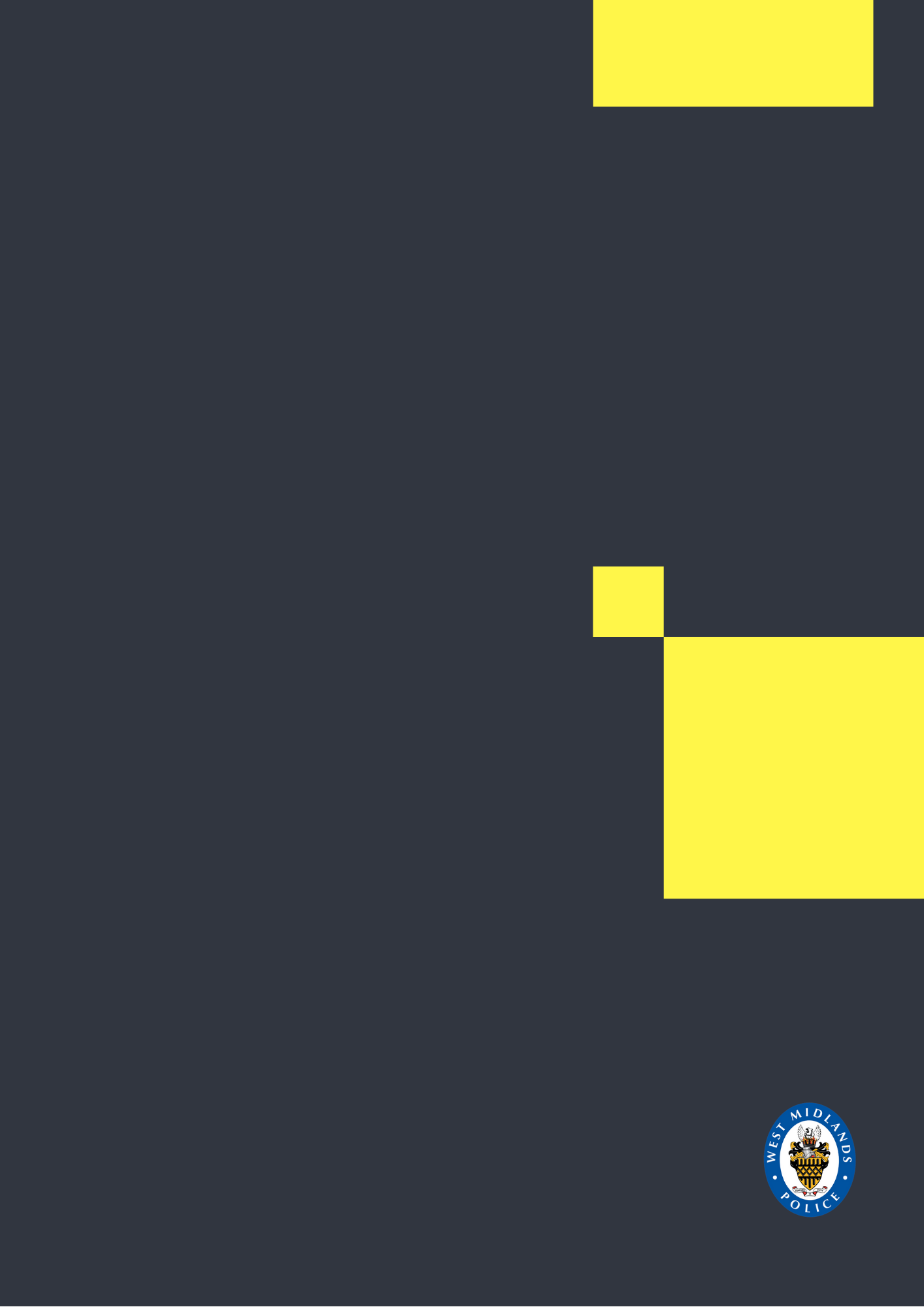 Mobile Phone Report ExtractDC 1486 HowellsExhibit Reference: NH1Date: 01.01.2021Description: Extract data from forensic phone report ABC/1URN:Crime Number:N/AN/A